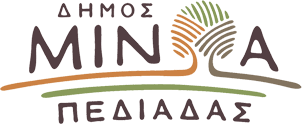 Αρκαλοχώρι, 01/05/2023Προς: ΜΜΕΔΕΛΤΙΟ ΤΥΠΟΥΜήνυμα για την Εργατική Πρωτομαγιά, του Δημάρχου Μινώα Πεδιάδας Μανώλη Φραγκάκη    Ο Δήμαρχος Μινώα Πεδιάδας Μανώλης Φραγκάκης με αφορμή τον εορτασμό της Εργατικής Πρωτομαγιάς έκανε την ακόλουθη δήλωση:    “Η Εργατική Πρωτομαγιά είναι μια μέρα μνήμης και τιμής για όλους εκείνους και εκείνες που αγωνίστηκαν για μια κοινωνία καλύτερη και πιο ανθρώπινη.     Τιμούμε τους αγώνες που διασφάλισαν για τις επόμενες γενιές δικαιώματα που σήμερα θεωρούνται αυτονόητα κεκτημένα. Η οικονομική αβεβαιότητα των περασμένων ετών, σε συνδυασμό με τις επιπτώσεις της πανδημίας στις ζωές όλων μας, καθιστούν πιο επίκαιρα και διαχρονικά από ποτέ τα μηνύματα της Εργατικής Πρωτομαγιάς.    Η Τοπική Αυτοδιοίκηση, στηρίζει την κοινωνία και τους αγώνες των εργαζομένων για αξιοπρεπείς μισθούς και συνθήκες εργασίας. Σε αυτή την δύσκολη για την κοινωνία και τον Δήμο μας συγκυρία, είναι απολύτως αναγκαίο να διασφαλιστούν οι υπάρχουσες θέσεις απασχόλησης και να διαμορφωθούν οι συνθήκες για την δημιουργία νέων.  Ως εκ τούτου, διεκδικούμε από την Πολιτεία προσλήψεις μόνιμου προσωπικού στο Δήμο Μινώα Πεδιάδας, πόρους και προγράμματα, για την ευημερία του Δήμου μας και την καλύτερη εξυπηρέτηση των πολιτών.      Είμαστε στο πλευρό των συμπολιτών μας, για το δικαίωμα στην εργασία με ανθρώπινες συνθήκες και με αξιοπρεπείς μισθούς, διεκδικώντας παράλληλα, ένα καλύτερο μέλλον για εμάς και τα παιδιά μας”.